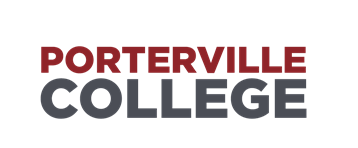 Strategic Planning CommitteeAgenda2:00 – 3:00 PM     April 1, 2021      ZoomAccessibility Note:  If you are an individual with a disability and need accommodations please contact Nora Figueroa 559-791-2298Call to OrderApproval of AgendaApproval of MinutesDiscussion ItemsProgram Review –  EOPS/CARE End of Year ReportAnnouncements		Future Agenda ItemsAdjournment:   Next scheduled meeting – Thursday April 8, 2021 - Zoom